　：～がほしい Kamera kame　：Ǹがほしい Kamera kame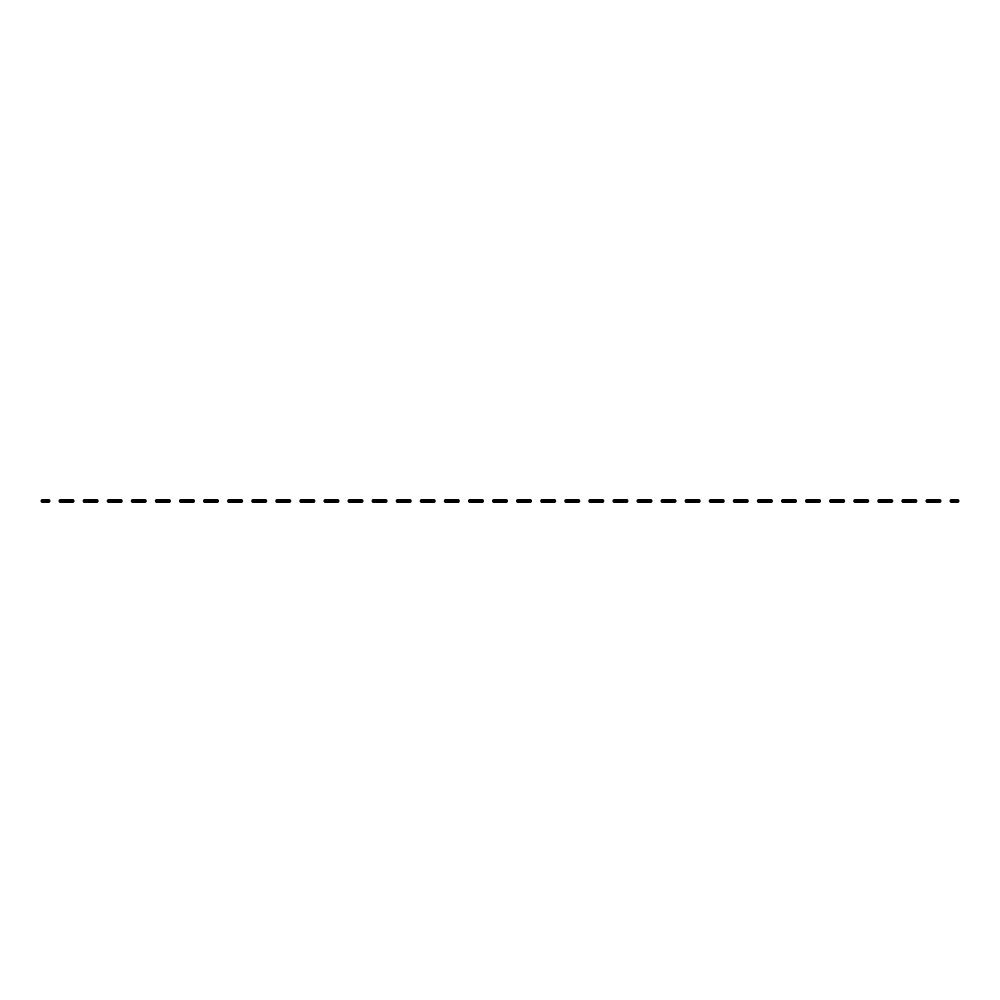 カメラがほしいです。Kamera kamera kamera彼女がほしいです。　Kamera kamera kamera冷蔵庫と洗濯機とテレビがほしいです。Kamera kamera kamera妹がほしかったです。Kamera kamera kamera服はほしくありません。Kamera kamera kamera🔳 正しい方を選びなさい。子どもの時、自分のパソコンが ( ああああ ・ あああああ )子どもの時、自分のパソコンが＿＿＿＿＿＿。子どもの時、自分のパソコンが＿＿＿＿＿＿。子どもの時、自分のパソコンが＿＿＿＿＿＿。子どもの時、自分のパソコンが＿＿＿＿＿＿。